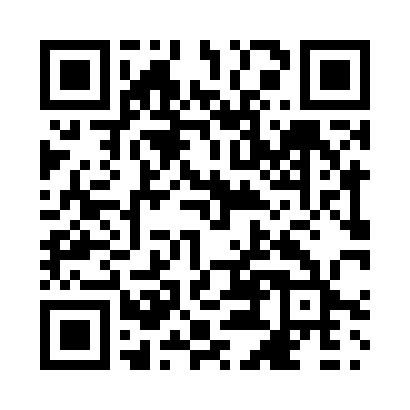 Prayer times for Brownvale, Alberta, CanadaWed 1 May 2024 - Fri 31 May 2024High Latitude Method: Angle Based RulePrayer Calculation Method: Islamic Society of North AmericaAsar Calculation Method: HanafiPrayer times provided by https://www.salahtimes.comDateDayFajrSunriseDhuhrAsrMaghribIsha1Wed3:576:051:497:029:3311:412Thu3:566:031:487:039:3511:423Fri3:556:011:487:049:3711:434Sat3:545:591:487:059:3911:445Sun3:535:571:487:069:4111:456Mon3:525:541:487:089:4311:467Tue3:505:521:487:099:4511:478Wed3:495:501:487:109:4711:489Thu3:485:481:487:119:4911:4910Fri3:475:461:487:129:5111:5011Sat3:465:441:487:139:5311:5112Sun3:455:421:487:149:5511:5213Mon3:445:401:487:169:5711:5214Tue3:435:381:487:179:5811:5315Wed3:425:371:487:1810:0011:5416Thu3:425:351:487:1910:0211:5517Fri3:415:331:487:2010:0411:5618Sat3:405:311:487:2110:0611:5719Sun3:395:301:487:2210:0811:5820Mon3:385:281:487:2310:0911:5921Tue3:375:261:487:2410:1112:0022Wed3:375:251:487:2510:1312:0123Thu3:365:231:487:2610:1412:0224Fri3:355:221:497:2710:1612:0225Sat3:355:201:497:2810:1812:0326Sun3:345:191:497:2810:1912:0427Mon3:335:181:497:2910:2112:0528Tue3:335:161:497:3010:2212:0629Wed3:325:151:497:3110:2412:0730Thu3:325:141:497:3210:2512:0731Fri3:315:131:497:3310:2712:08